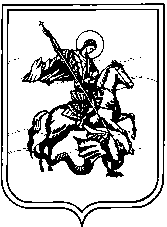 АДМИНИСТРАЦИЯ СЕЛЬСКОГО ПОСЕЛЕНИЯ СЕЛО ТРОИЦКОЕ Калужской областиП О С Т А Н О В Л Е Н И Ес. Троицкое«28» апреля  2015г.                                                                        № 54Об отмене Постановления администрации сельского поселения село Троицкоеот 23.09.2014 года № 168 «Об определении размера вреда, причиняемого транспортными средствами,осуществляющими перевозки тяжеловесных грузовпо автомобильным дорогам местного значения,расположенным в границахсельского поселения село Троицкое»    В соответствии с частью 7 статьи. 13, частью 9 статьи 31 Федерального закона от 08.11.2007 года № 257-ФЗ «Об автомобильных дорогах и о дорожной деятельности в Российской Федерации и о внесении изменений в отдельные  законодательные акты Российской Федерации» ст. 44 ФЗ «Об общих принципах организации местного самоуправления в Российской Федерации»  и на основании экспертного заключения отдела экспертизы муниципальных нормативно- правовых актов правового управления администрации Губернатора Калужской области от 14.01.2015 года № 14-Г-09/2015 на выше указанное постановление,  ПОСТАНОВЛЯЮ:Отменить Постановление администрации от 23.09.2014 года № 168 «Об определении размера вреда, причиняемого транспортными средствами, осуществляющими перевозки тяжеловесных грузов по автомобильным дорогам местного значения, расположенным в границах сельского поселения село Троицкое»Настоящее Постановление подлежит официальному опубликованию (обнародованию)Глава администрации                                             К.В. Дундукова